Curriculum vitaeLars-Bertil Ekman (1964)                                          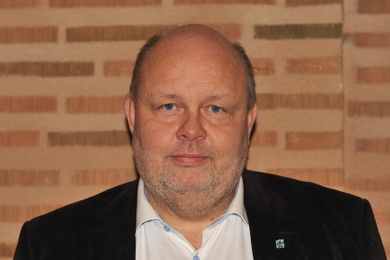 UTBILDNING                                                                               examenCivilingenjörsexamen, Chalmers Väg och Vatten                                                 	1992-01Reservofficer, Signaltrupperna                                                                              	1986-04NyckelkompetensLars-Bertil har även lång och bred kompetens inom områdena stadsutveckling och infrastruktur. Erfarenheter från många ledande roller har bidragit till en hög förmåga att leda komplicerade stadsutvecklingsprojekt. Lars-Bertil har också erfarenhet av att driva innovationsprojekt kopplade till fordonsindustrin där integrationen mellan fordon och stadsmiljö är en utmaning. Strategisk rådgivning särskilt i skärningen mellan infrastruktur och stadsutveckling är ett område där Lars-Bertil har en särskild hög kompetens att hitta smarta lösningar på komplexa utmaningar.ArbetslivserfarenhetVD och ägare, Ekman Stadsutveckling AB                                                                 2021-09 -VD, Anor fastigheter AB (Extern inhyrd från Cowi AB)		2019-04 – 2021-08 Marknadschef Samhällsbyggnad, Cowi AB                                                                2019-04 – 2021-08VD, Anor fastigheter AB 	        2016-04 - 2019-03VD, Göteborgs stadshus AB                                                                                         2014-03 -- 2016-03                      Direktör Koordinering Stadsutveckling, Göteborgs stad                                           2010-06 – 2014-02Trafikdirektör, Göteborgs stad                                                                                   	2005-09 – 2010-05Stf Regionchef/Avdelningschef, Vägverket Region Väst                                     	2003-09 – 2005-08Teknikchef, Vägverket Region Väst                                                                          	2001-01 – 2003-08Beställarombud, Vägverket Region Väst                                                                	1996-01 – 2000-12Stf Vägombud/Planerare, Vägverket Region Väst                                                	1992-12 – 1995-12Broprojektör, Vägverket Produktion	      	1992-01 – 1992-11   Broprojektör, Vägförvaltningen i Älvsborgs län	 	1991-04 – 1991-12    Lärare  Kadettskolan, Försvarsmakten S2                                               		1990-05 – 1990-09Lärare Officershögskolan, Stab och sambandsskolan Försvarsmakten           	1989-05 – 1989-09Övriga meriterOrdf Koncepta Fastigheter AB                                                                                    2021-05 --Ordförande Veianorg AB                                                                                             2020-02 --Styrelseledamot Styrelseakademien                                                                         2017-04 --Ledamot Anor Fastigheter AB                                                                                     2016-04 --Ledamot Institutionsrådet Arkitektur och samhällsbyggnadsteknik, Chalmers    2020-02 –Ledamot Viktoriainstitutet AB                                                                              	2013-05 – 2016-03Ordförande Institutionsrådet Bygg och miljö, Chalmers                                 	2012-01 – 2020-01Ledamot Institutionsrådet Bygg och miljö, Chalmers                                              	2011-03 – 2011-12Ledamot Regeringens råd för Intelligenta transportsystem	                       	2010-08 – 2012-12Certifierad styrelseledamotProjektUrval av några projekt:                                 Roll		           	      TidsperiodCastellum Gateway Säve                             Projektledare                                               2021-09 --Stadsutveckling Västra Sandarna.              Projektledare                                               2021-09 --Castellum Säve	                        Uppdragsledare,                                          2020-04 - 2021-08                                                                         Strategisk rådgivare (Cowi)      Brf Ciceron Masthuggskajen , Göteborg      Anor projektledare och                                                                          Ordf i JV-bolaget med Nordr (Cowi)            2020-02 – 2021-08Stadsutveckling Västra Sandarna, Gbg        Uppdragsledare (Cowi)                                2019-04 – 2021-08Stadsutveckling Halvön Masthuggskajen    Expert Stadsutveckling (Cowi)                    2019-07 – 2021-08ElectriCity                                                        Dir koord. Stadsutv./VD Stadshus AB                   2013-2016 Älvstaden från vision till verkstad                 Direktör koordinering stadsutveckling                 2012-2014Västsvenska paketet                                      Trafikdirektör/ Dir koord. Stadsutv.                      2009-2014Gamlestaden knutpunkt                                Trafikdirektör/Dir koord. Stadsutv.                       2008-2014                    Skeppsbron                                                      Trafikdirektör/Dir koord. Stadsutv.                      2005-2014Ombyggnad Odinsgatan-Friggagatan            Trafikdirektör                                                          2008-2010Ombyggnad Frölunda torg                              Trafikdirektör                                                          2006-2010Trygg och vacker stad                                     Trafikdirektör                                                          2005-2010Götatunneln                                                     Teknikchef/Stf Regionchef VV, Trafikdirektör     2001-2006